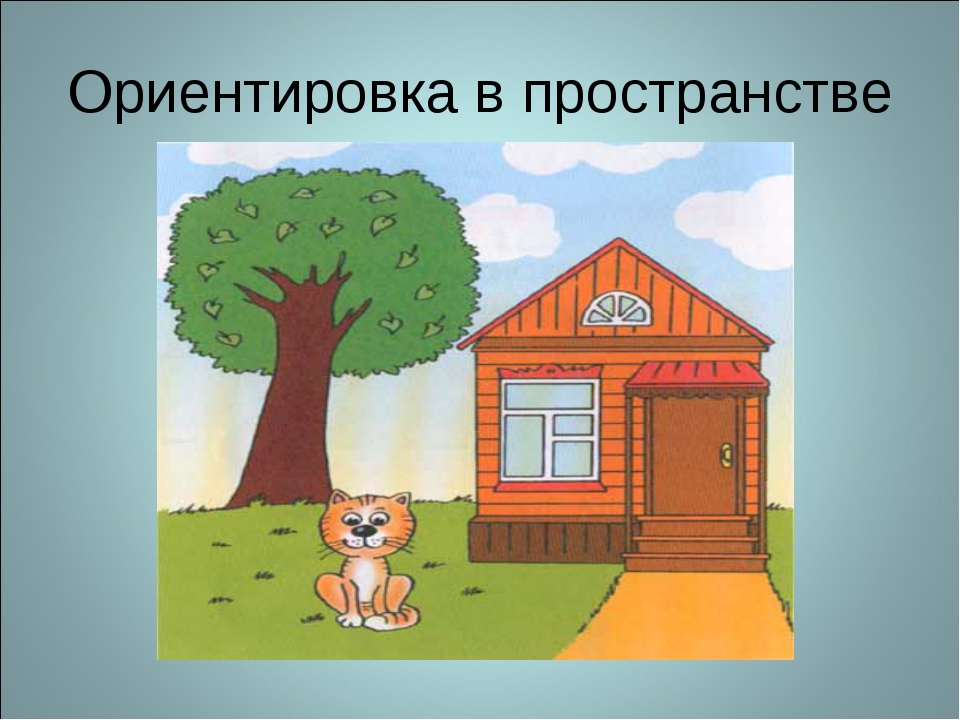 Задания на определение и отработку положения предмета                                                                                      Подготовил материал:Учитель МКОУ «СКОШ № 6»Машегова Л.А.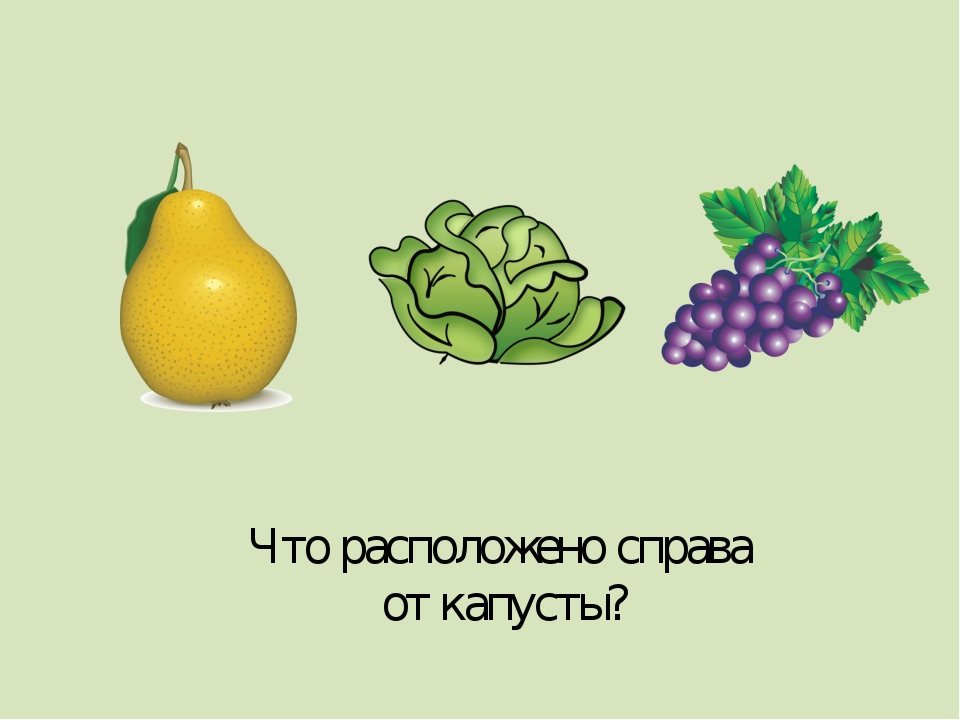 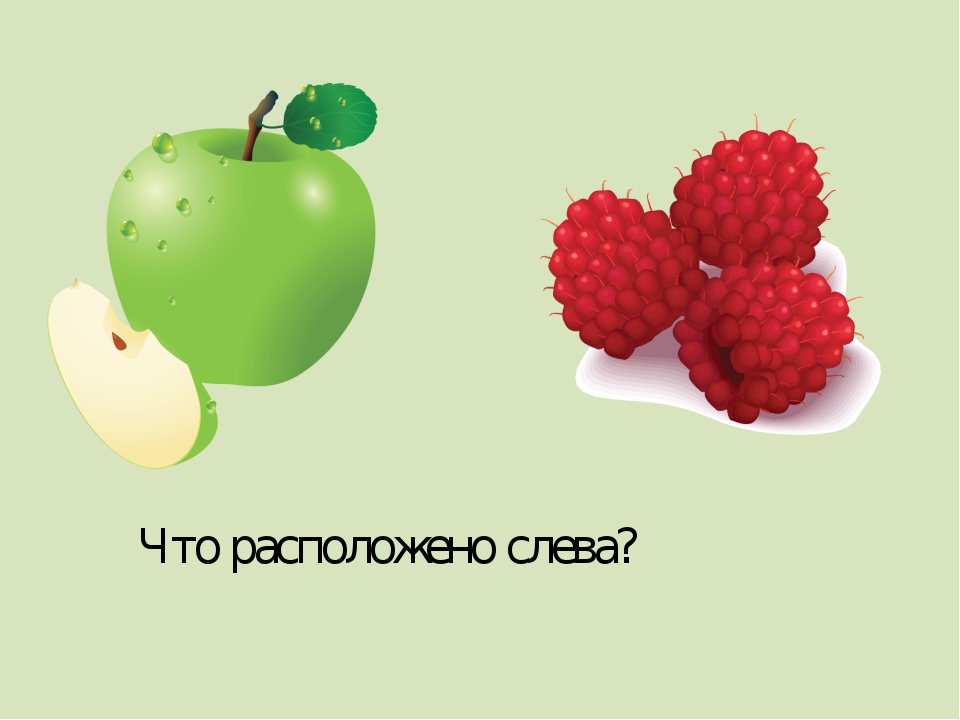 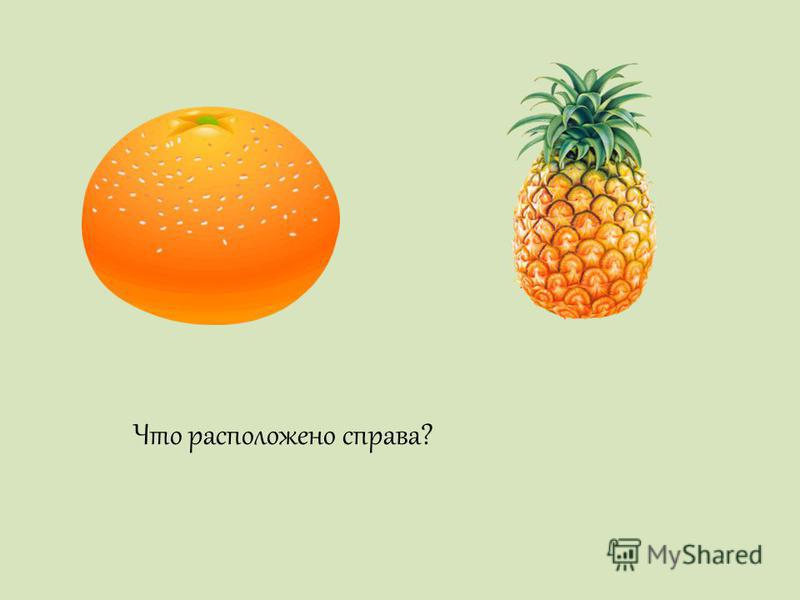 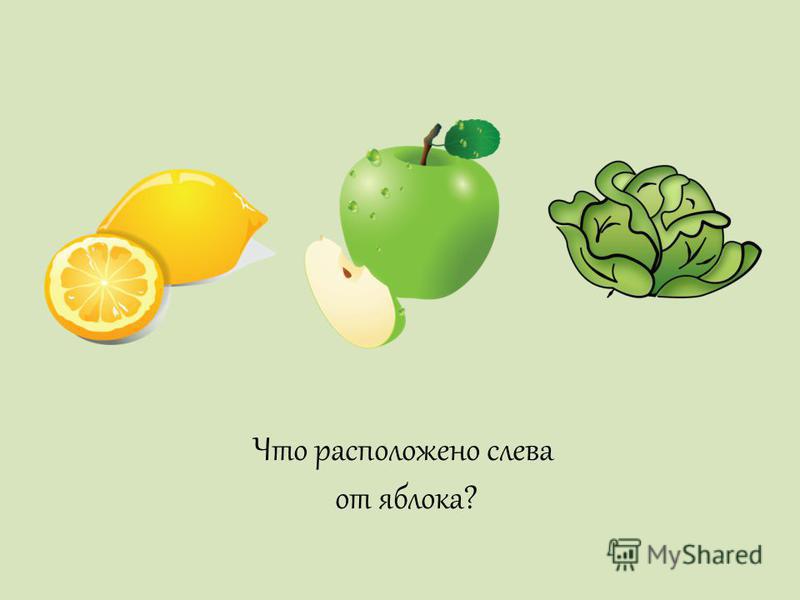 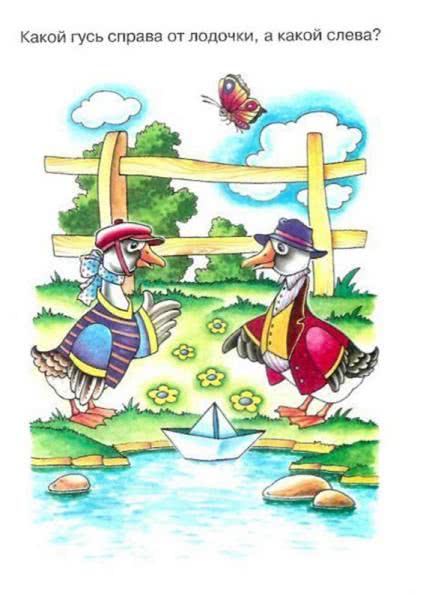 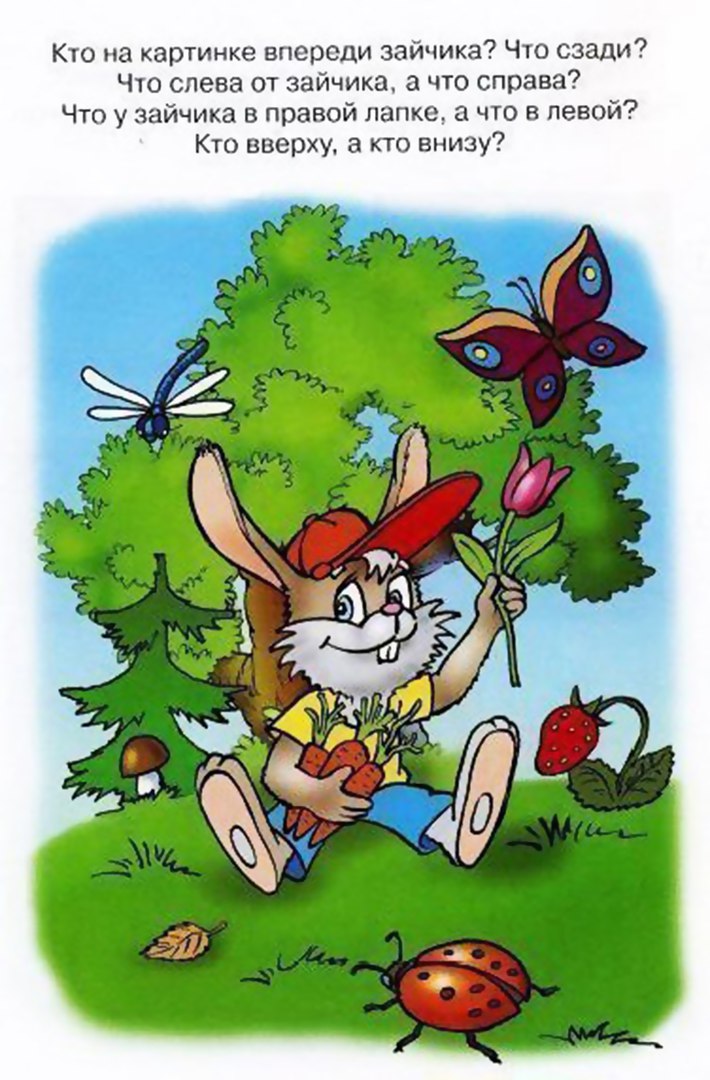 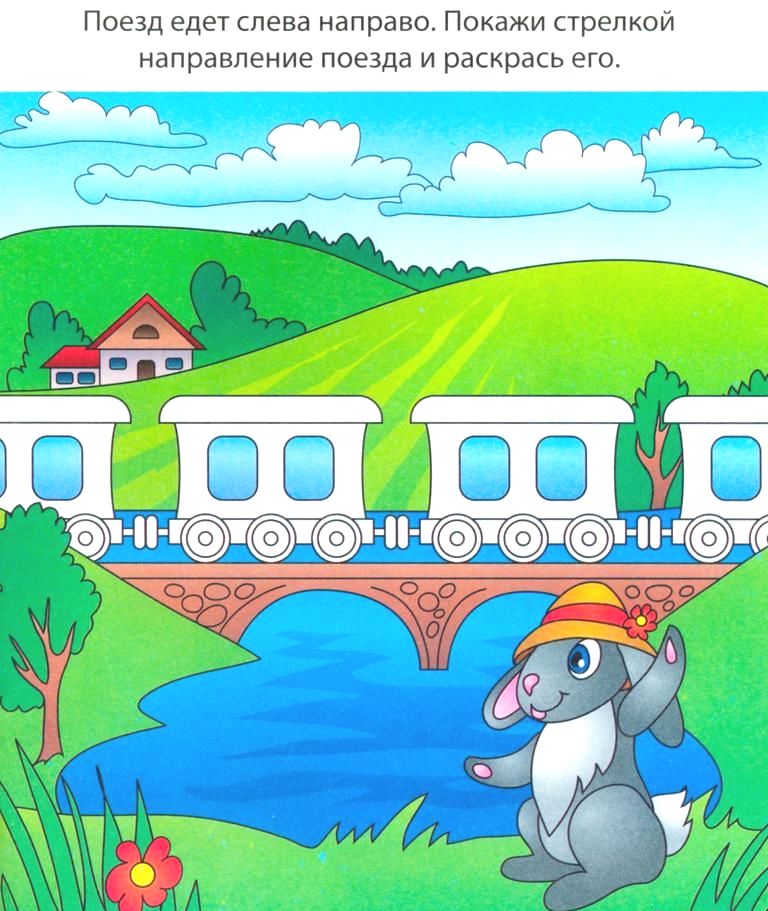 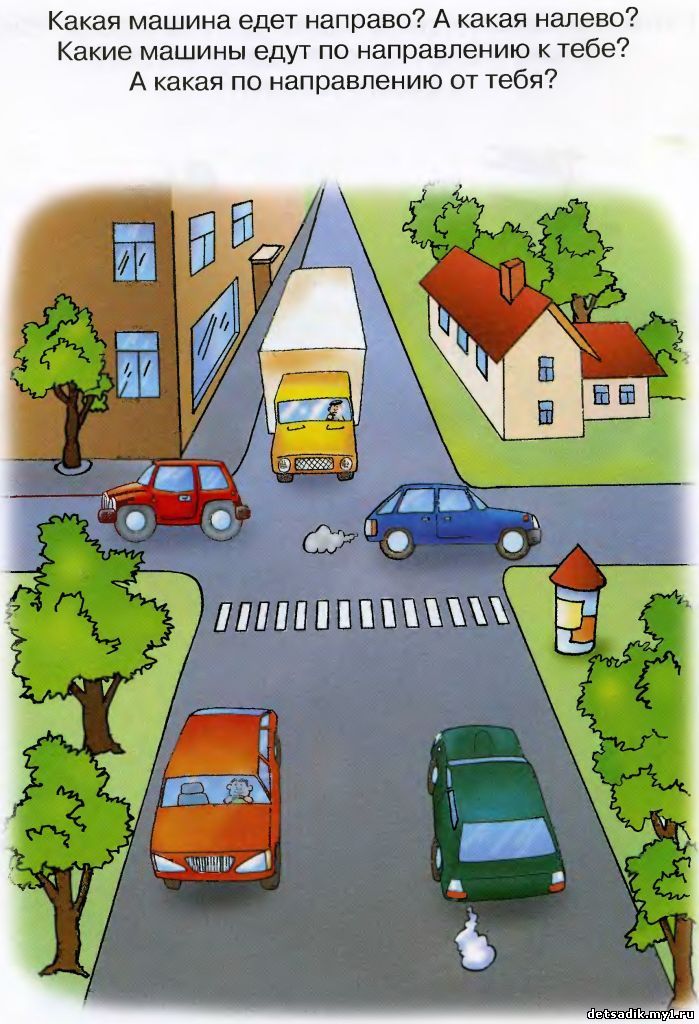 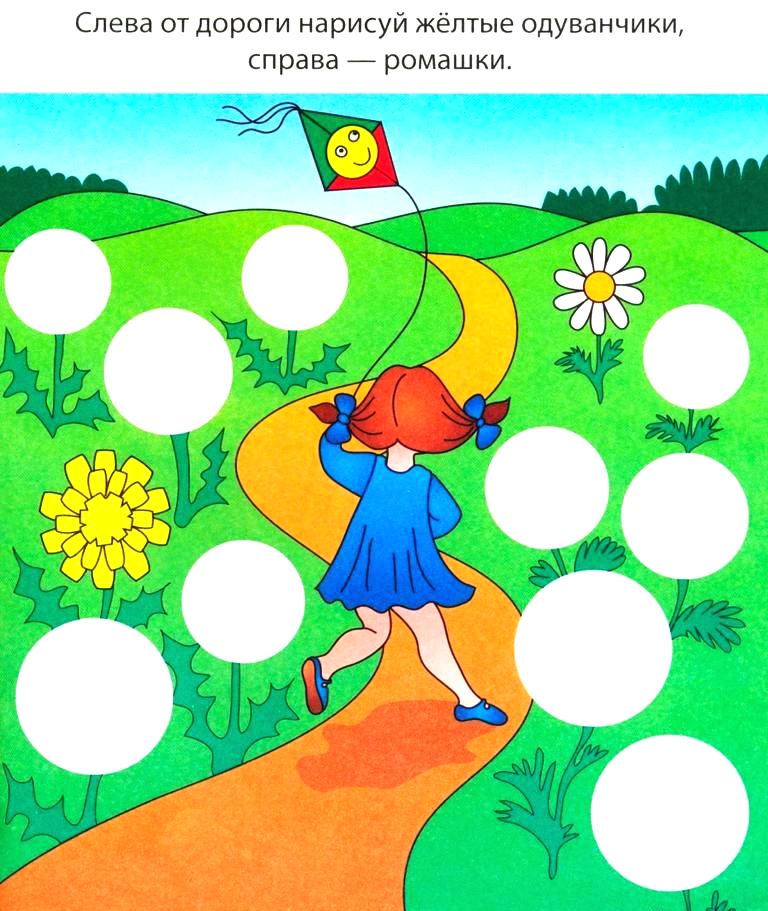 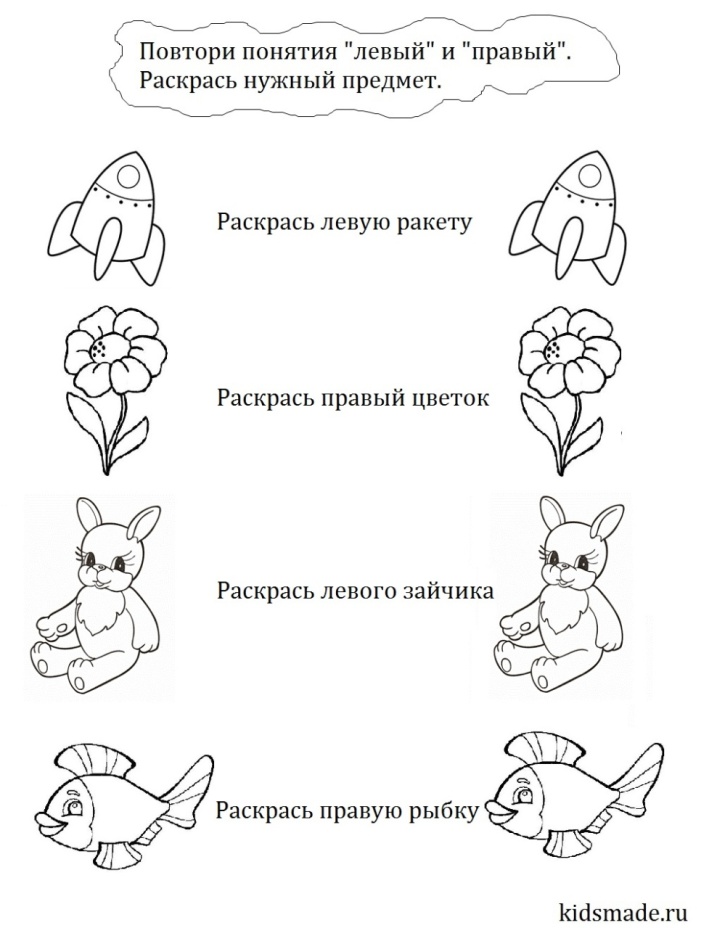 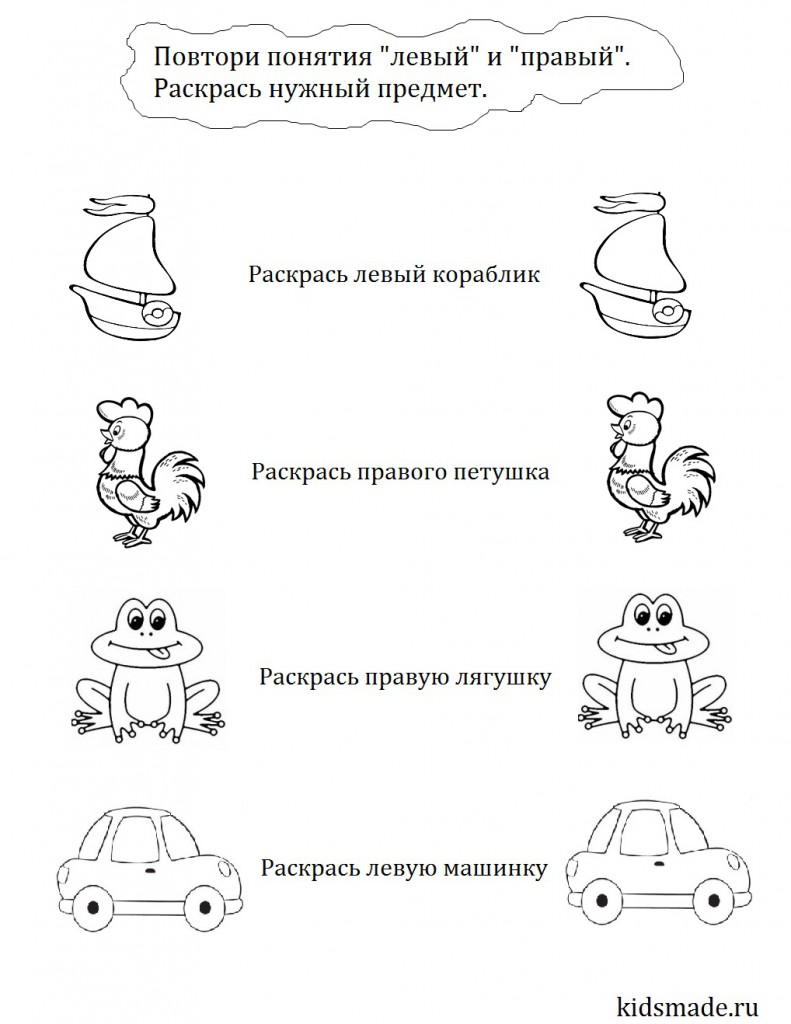 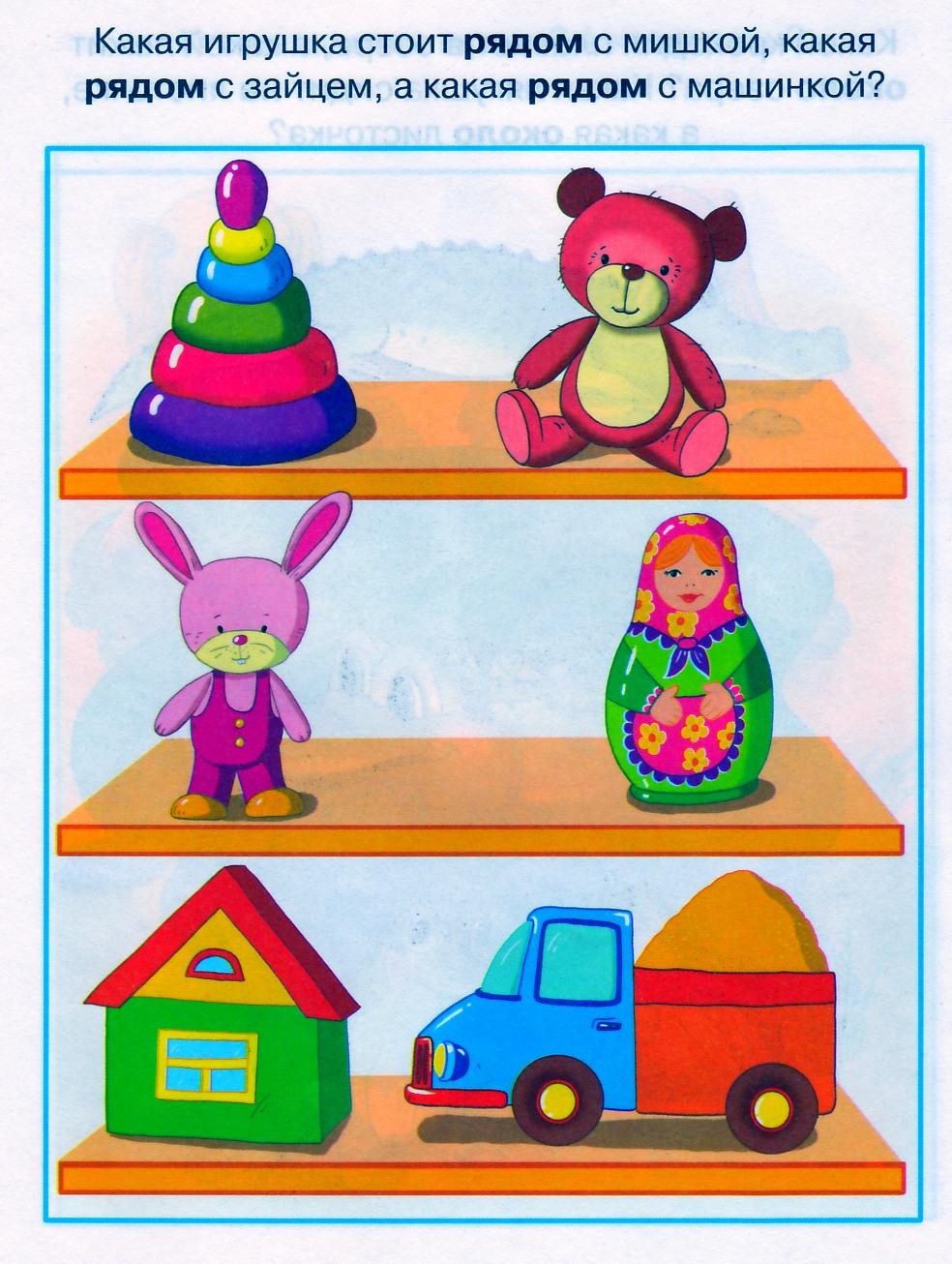 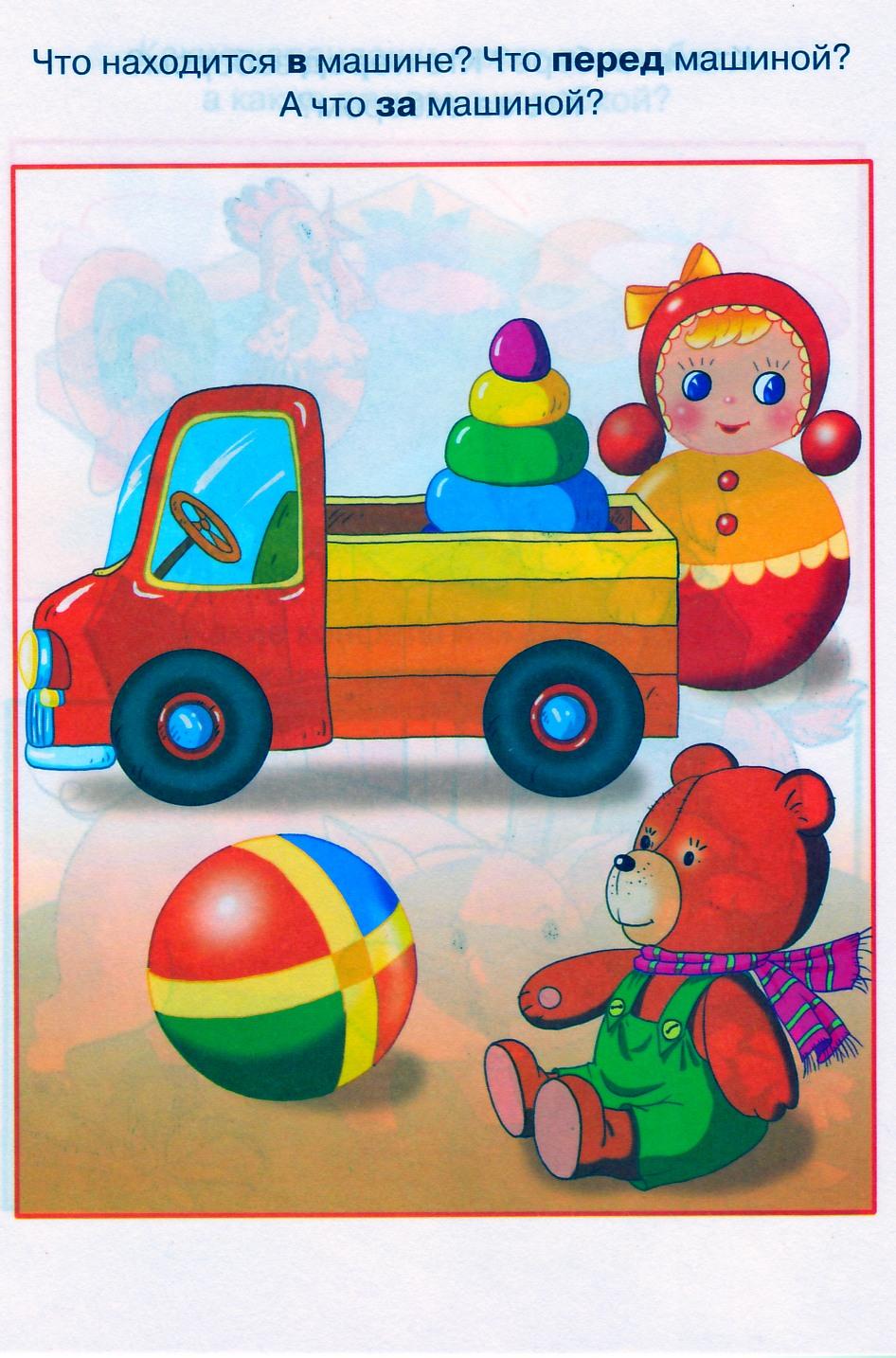 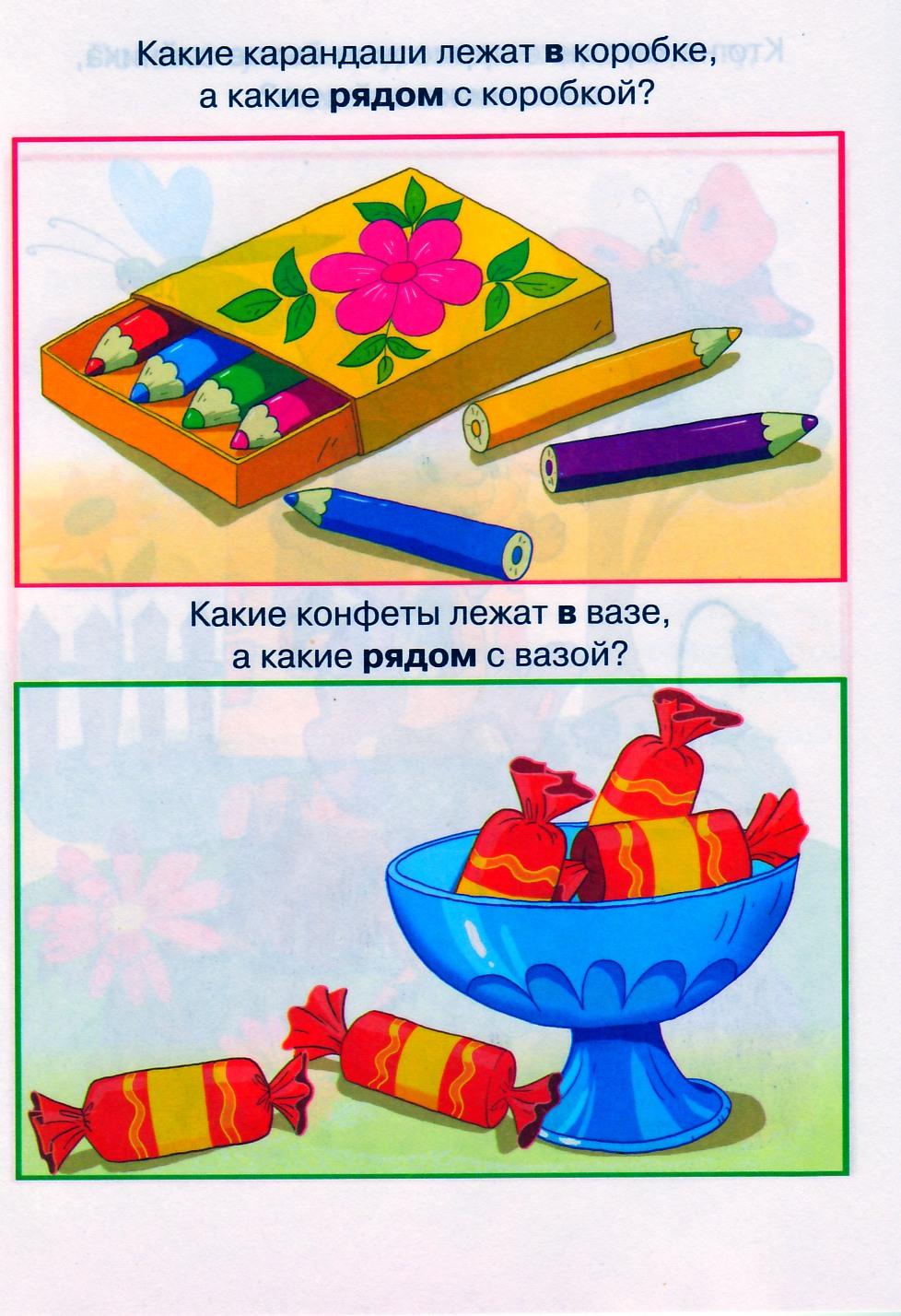 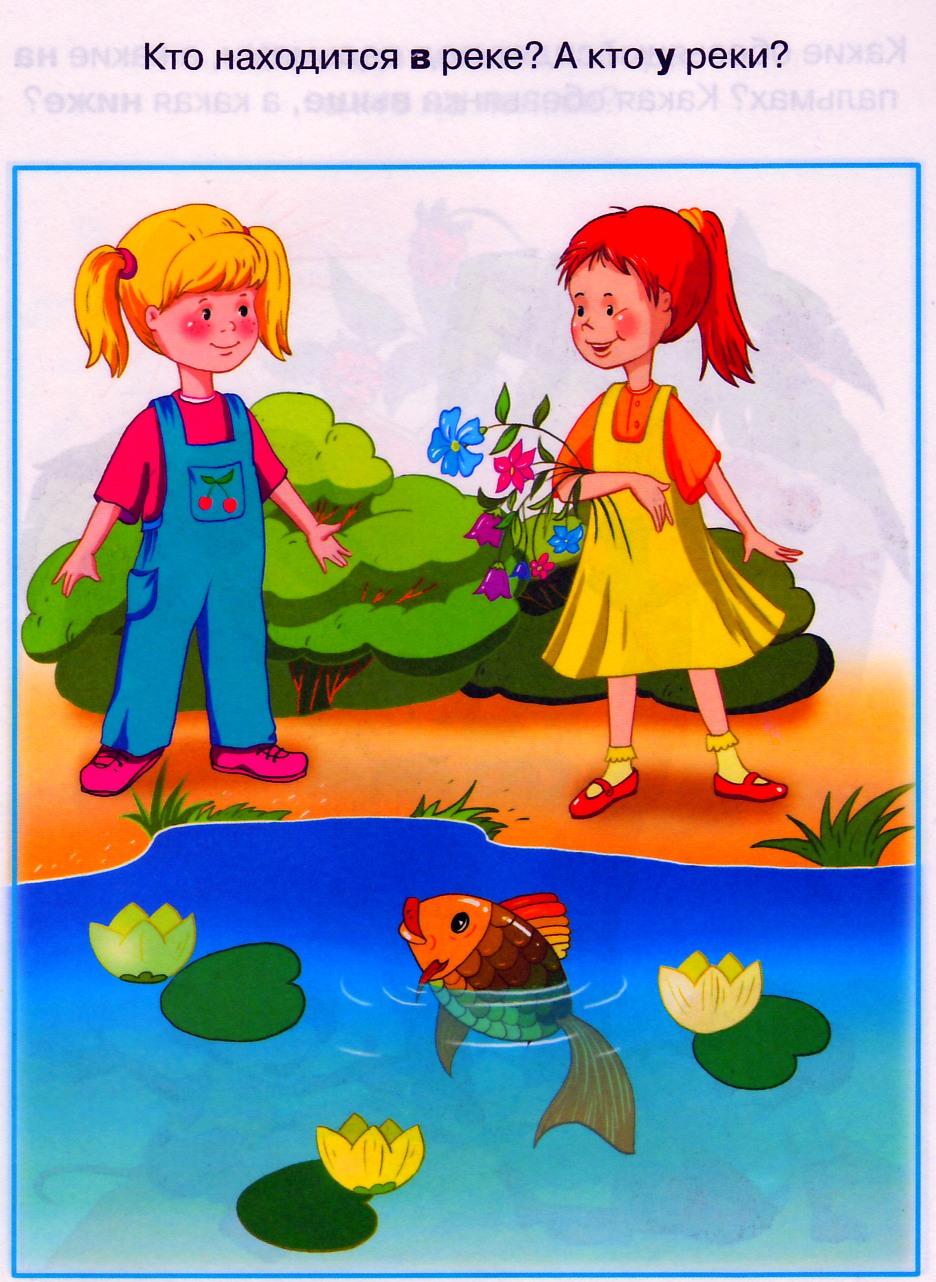 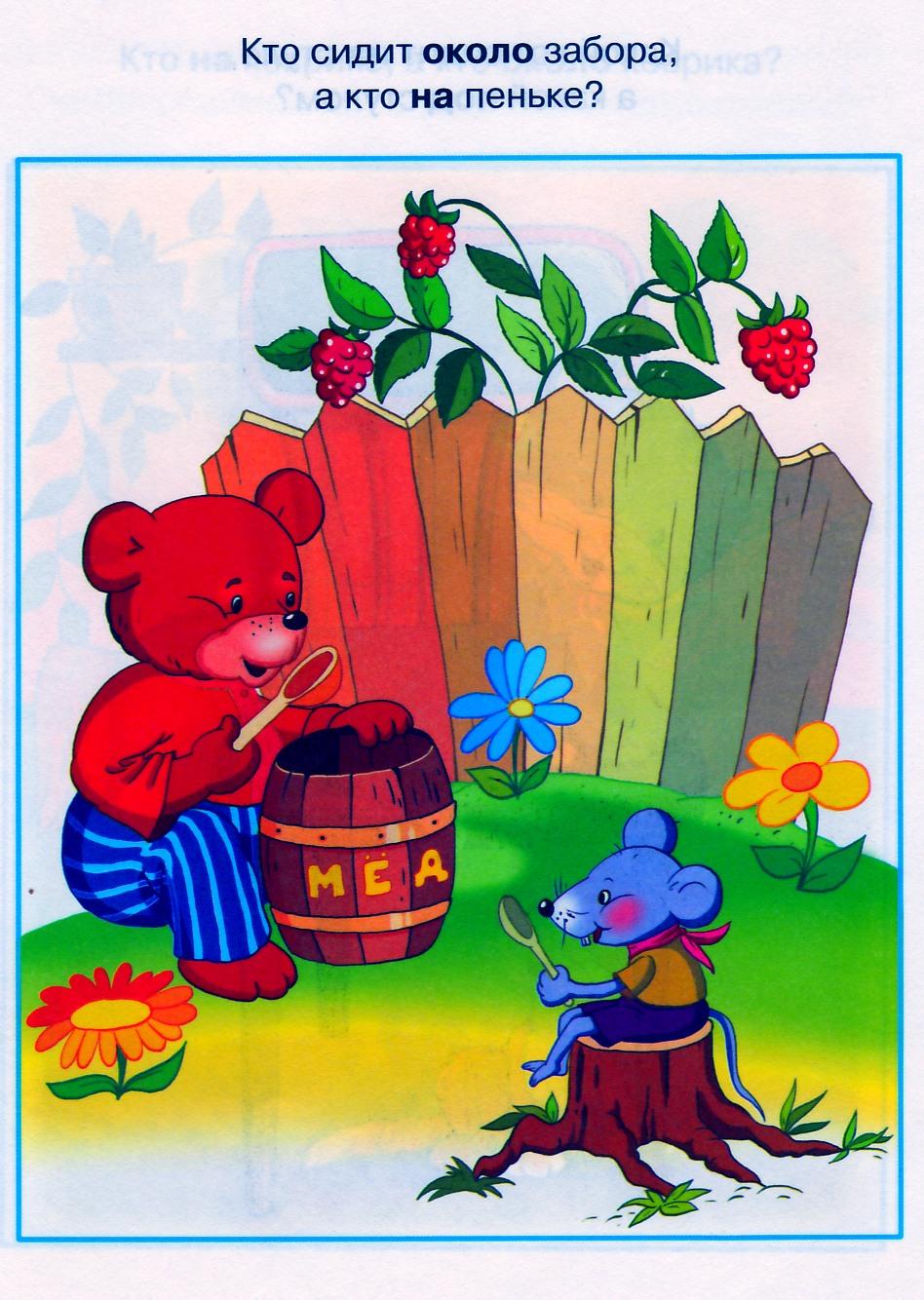 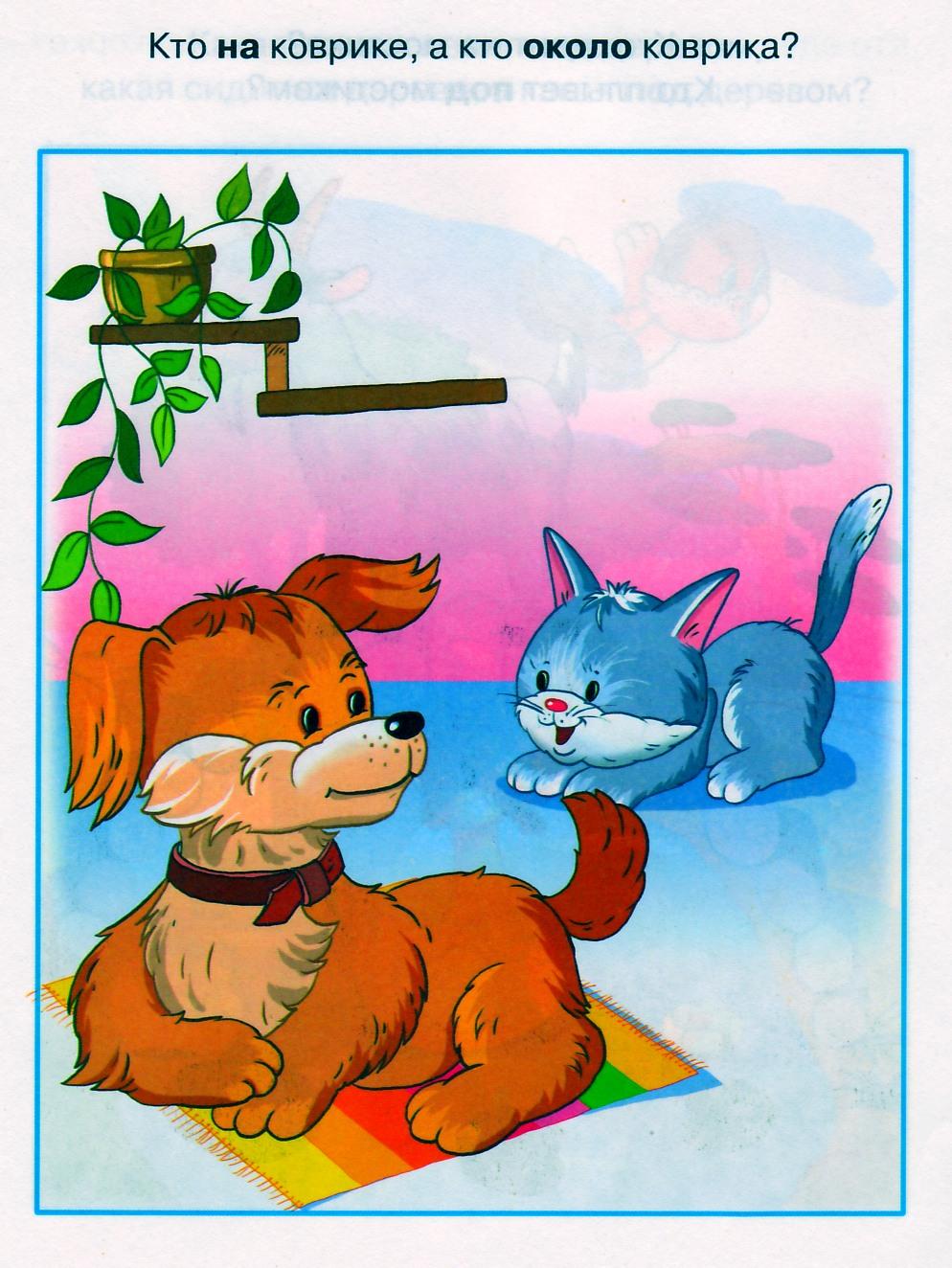 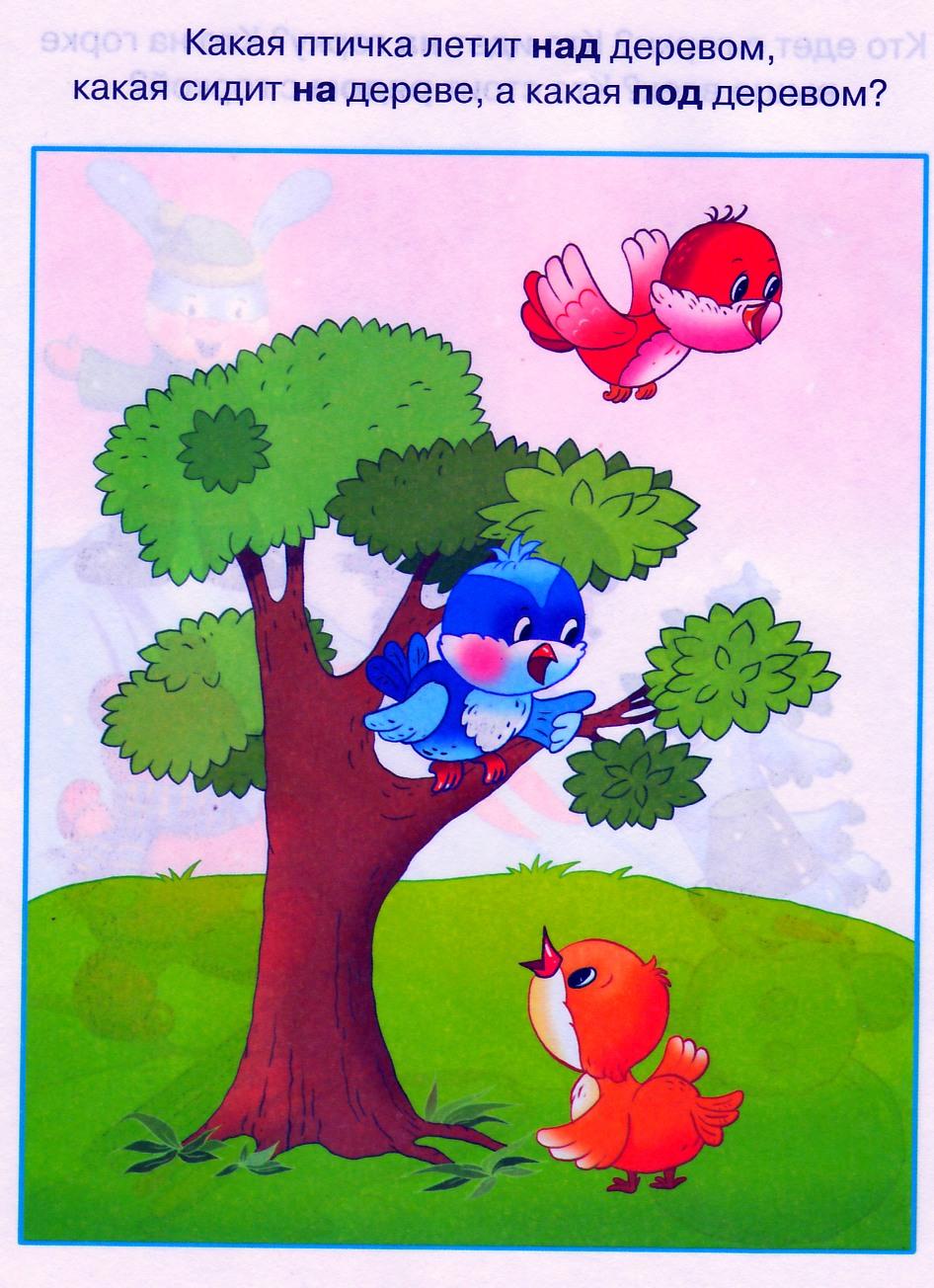 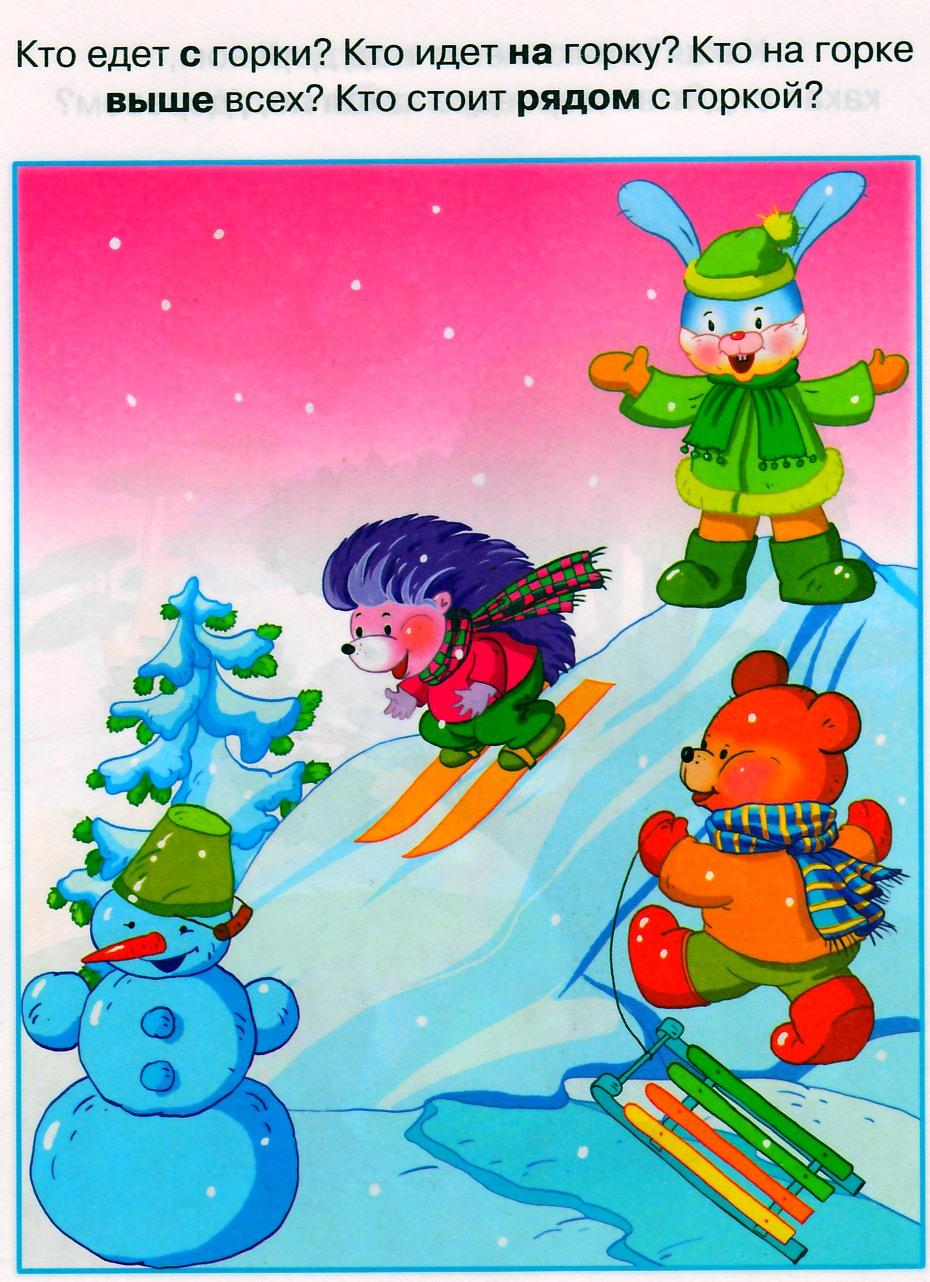 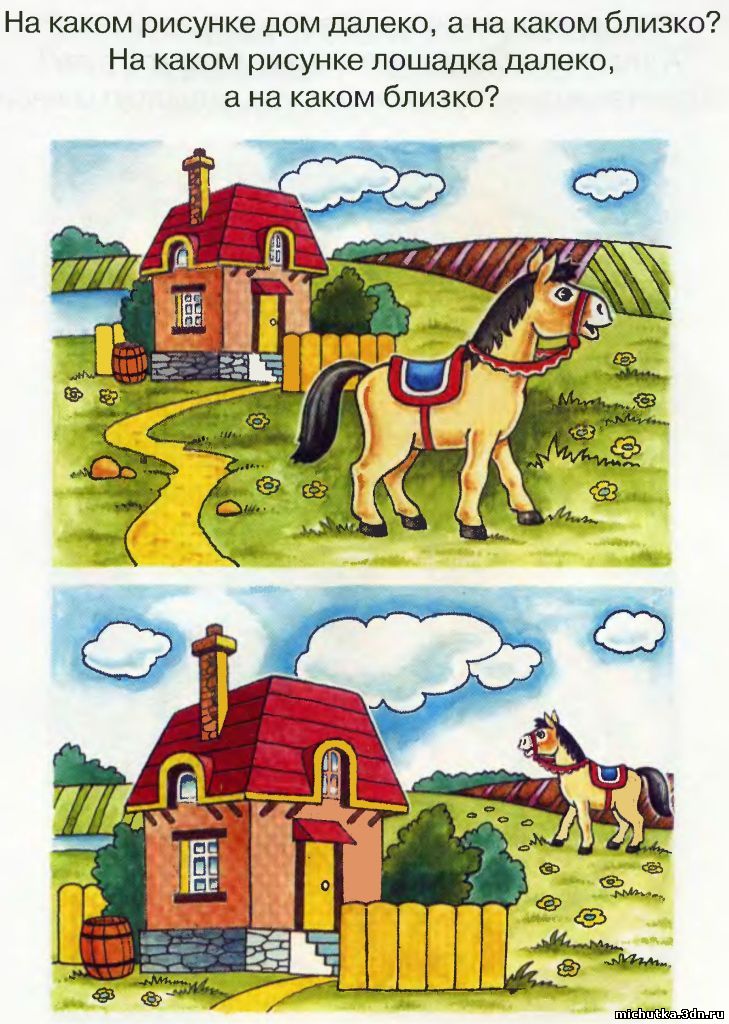 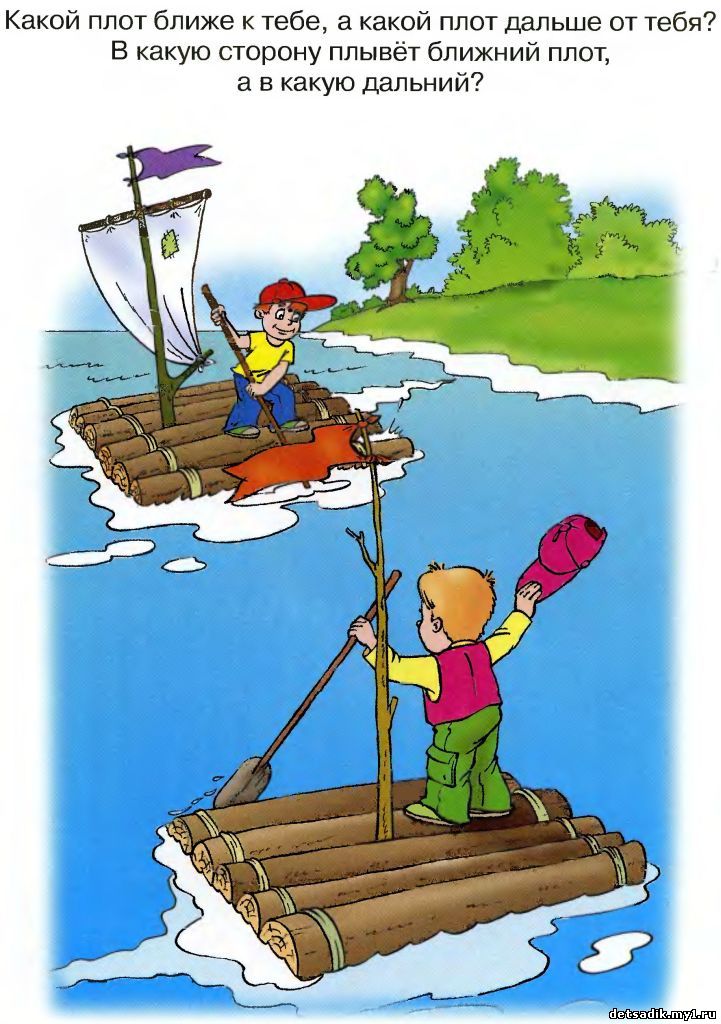 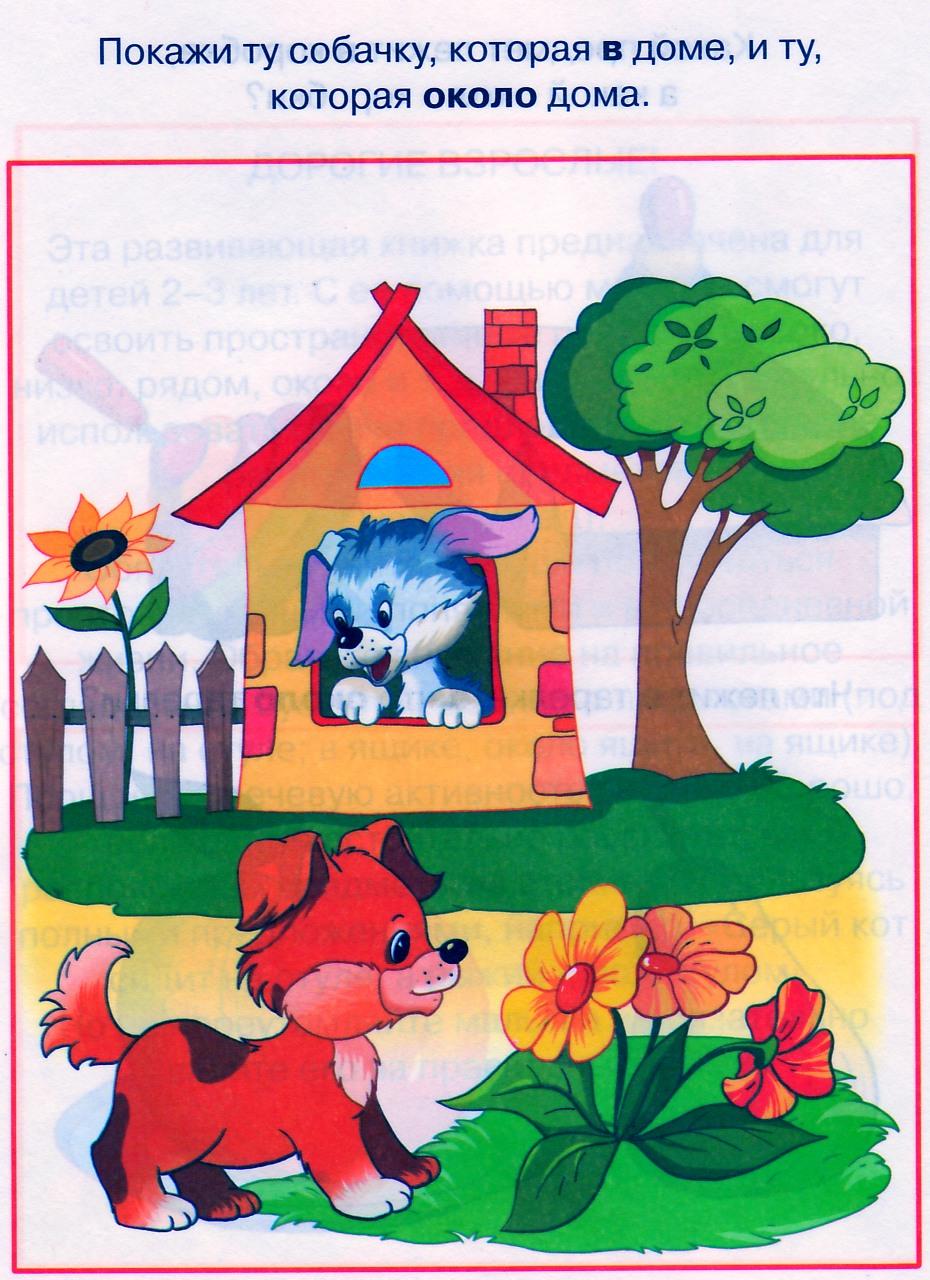 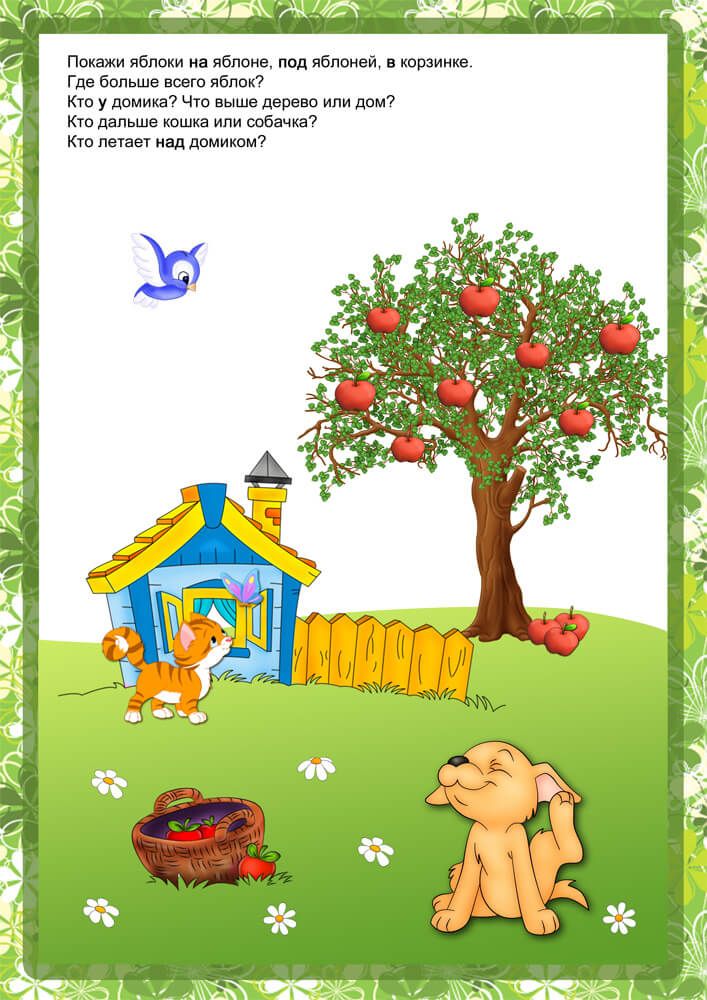 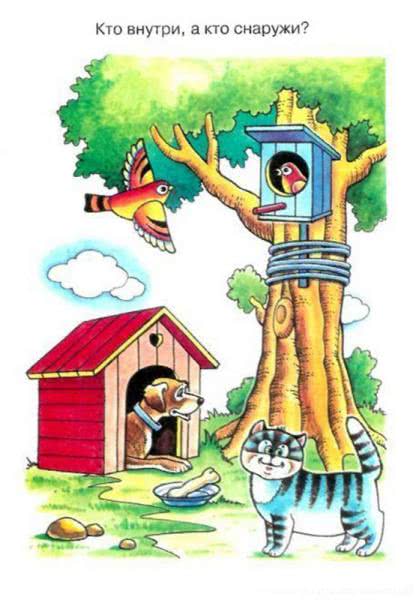 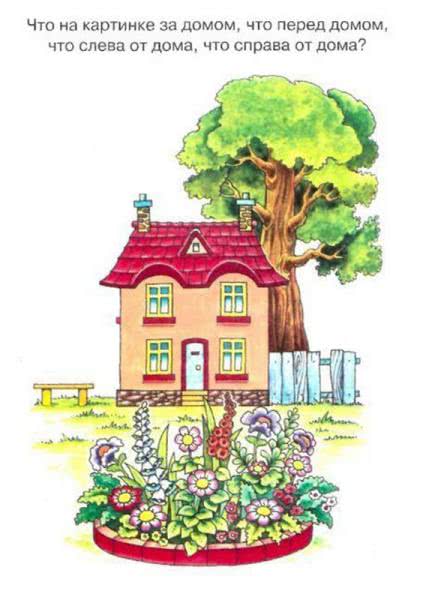 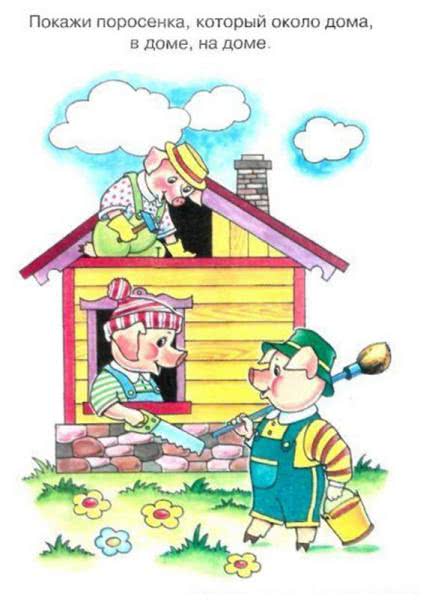 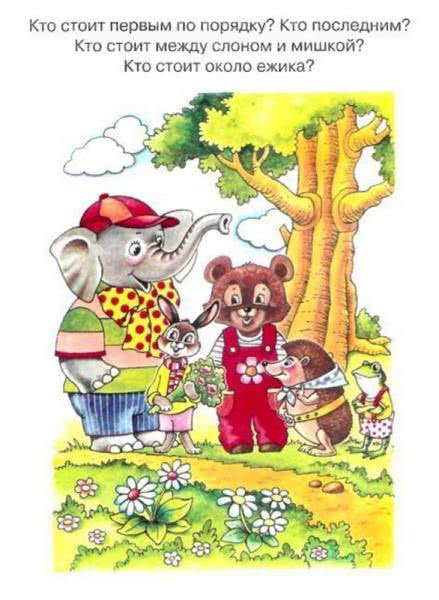 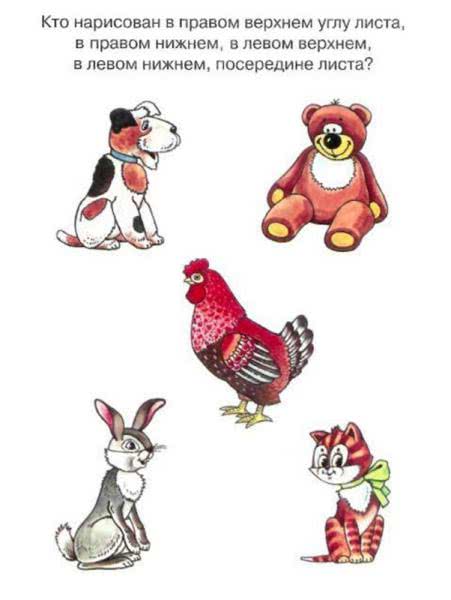 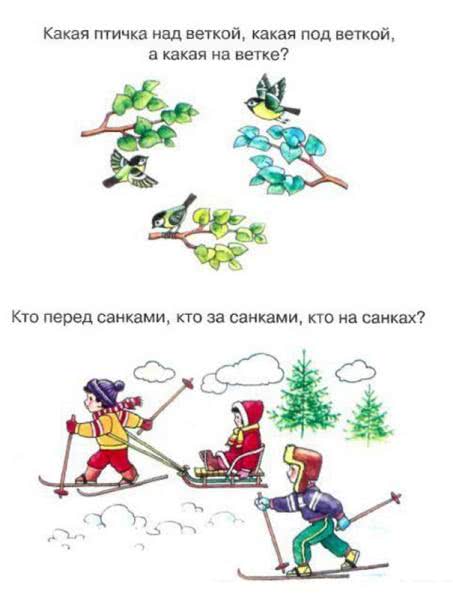 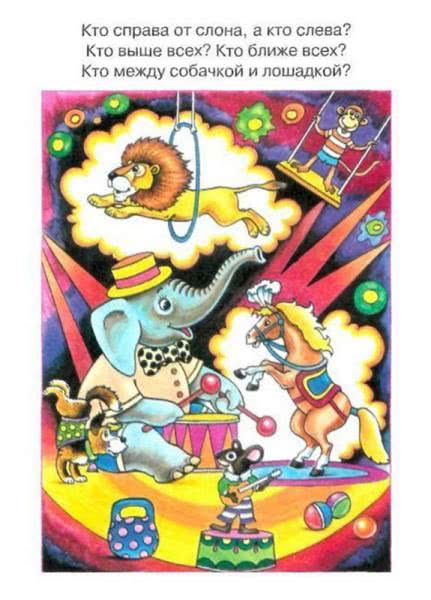 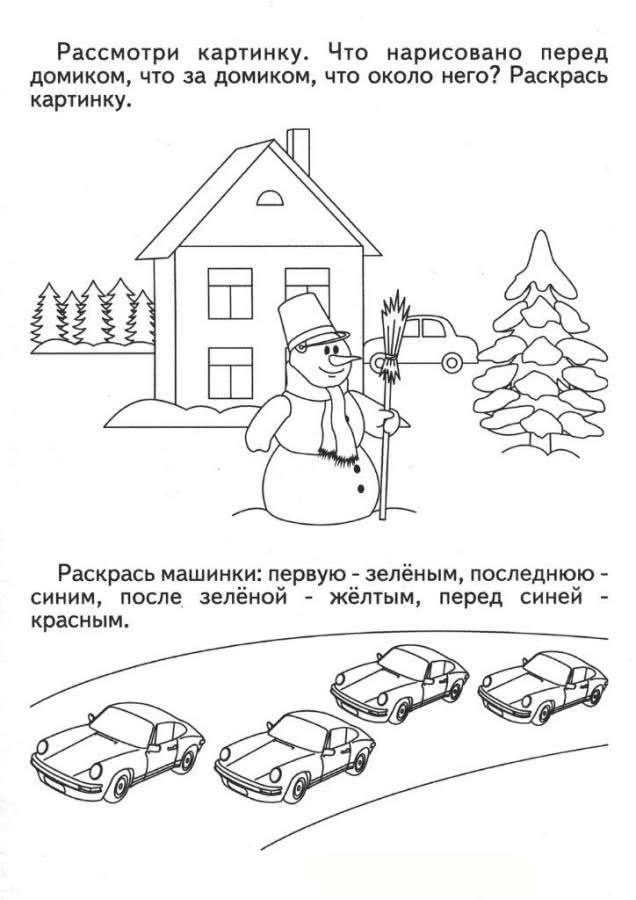 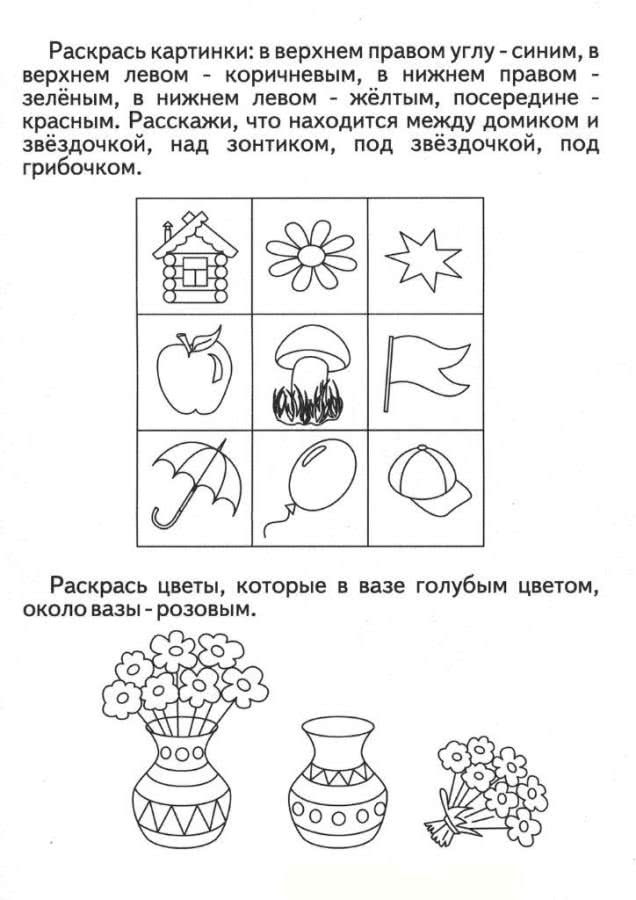 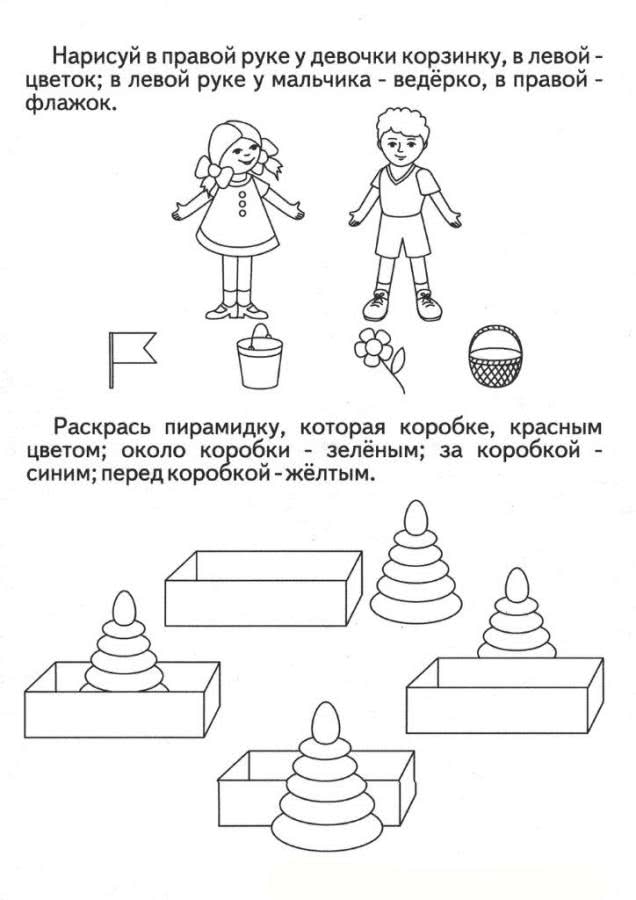 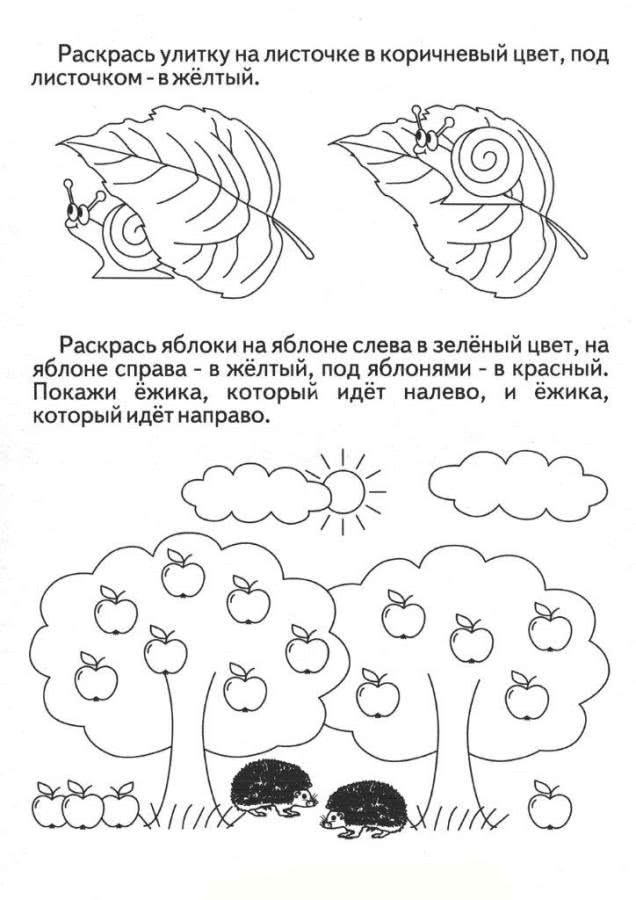 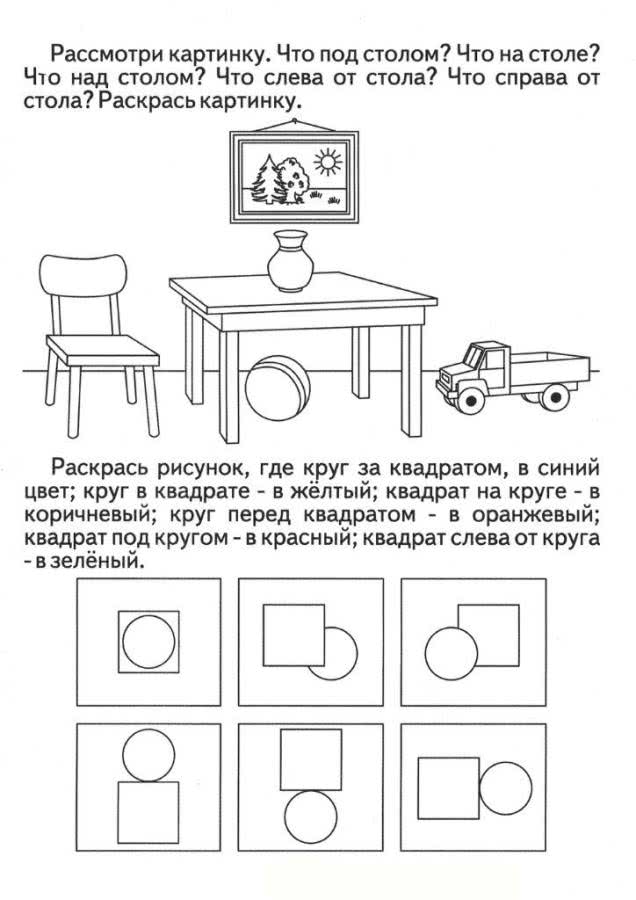 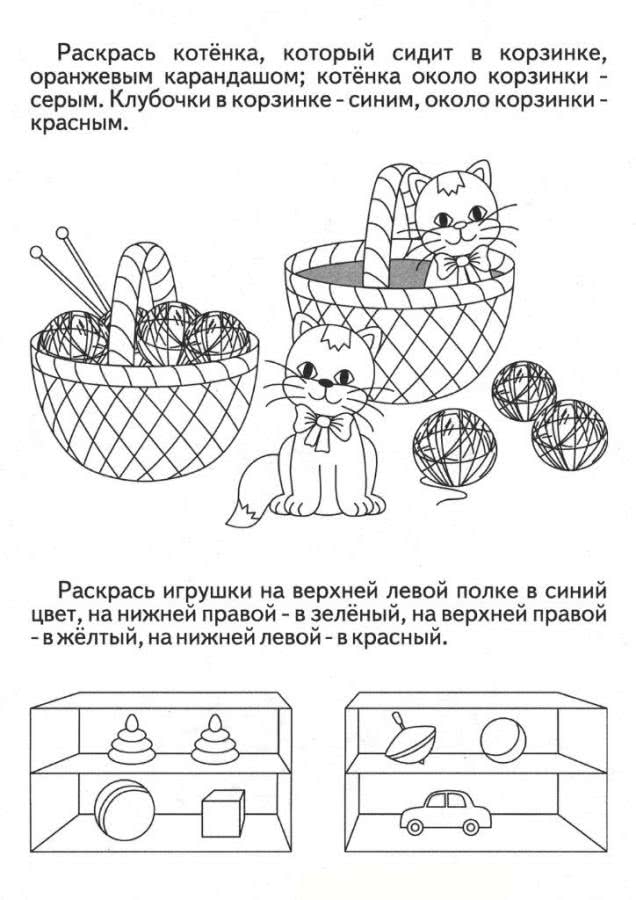 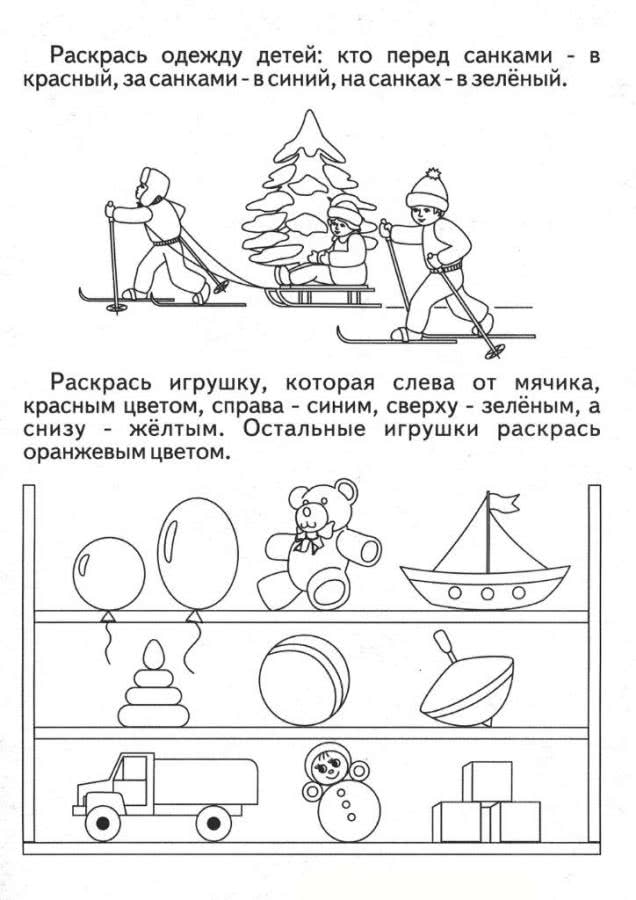 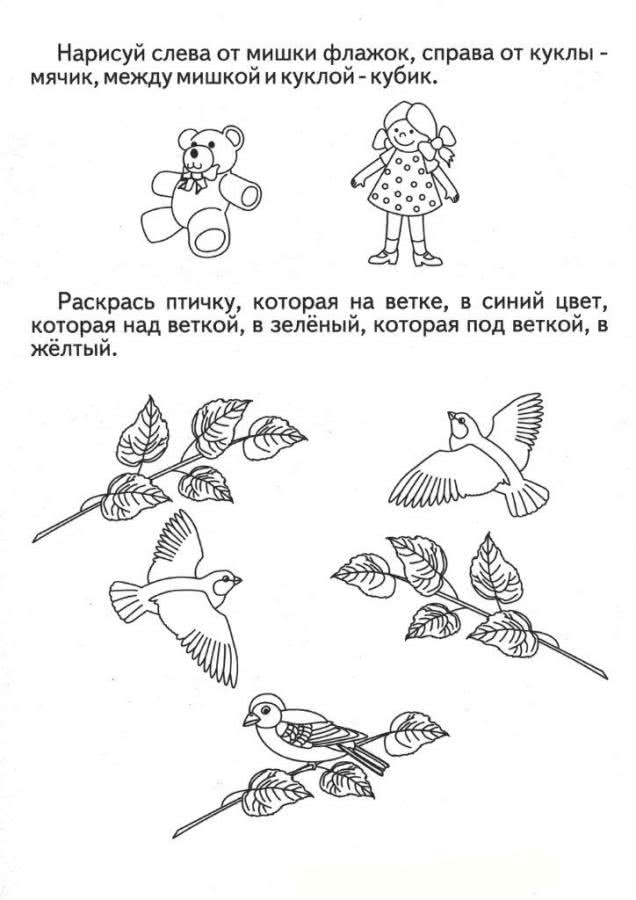 